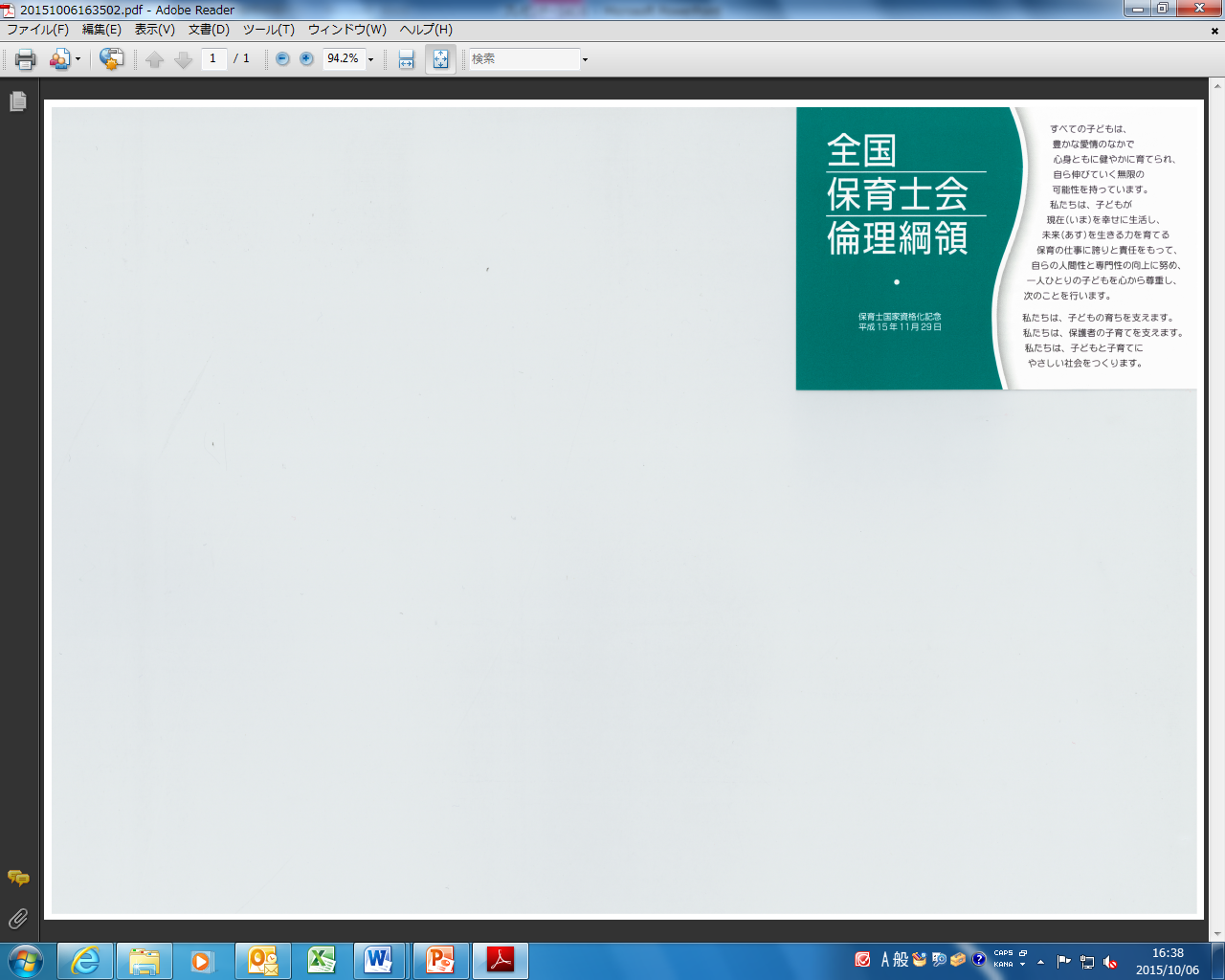 全国保育士会事務局　行  FAX：03-3581-6509                 E-mail：hoikushikai@shakyo.or.jp全国保育士会倫理綱領 携帯版申込書１．部数『全国保育士会倫理綱領　携帯版』（1セット100枚）：1,300円（税込・送料込）　　　　　セット２．現品送付先＜住　所＞　〒　　　―　　　ＴＥＬ：　　　　　　　　　　　　　　　施設名：　　　　　　　　　　　　　　　担当者氏名：　　　　　　　　　　　３．請求書送付先　　※上記と異なる場合のみご記入ください。＜住　所＞　〒　　　―　　　ＴＥＬ：　　　　　　　　　　　　　　　請求先名：　　　　　　　　　　　　　　担当者氏名：　　　　　　　　　　　